Ponedeljek, 4. 5. 2020Dragi učenci,Minile so počitnice in zagotovo smo se dobro spočili, da zavihamo rokave in nadaljujemo z delom.Za danes sem vam pripravila tole, jutri pa se vidimo ob 10.00 uri preko ZOOM-a.Vaša učiteljica MojcaMAT: PREVERJANJEPred počitnicami smo računali dele celote, več delov celot in iskali celoto. Danes boš preveril svoje znanjeOdpri si DZ ter reši preverjanje samo na  strani 80.Rešeno mi  pošlji na mojo e-pošto.DRU: ŽIVLJENJE NA GRADUZadnjič si si ogledal PPT o življenju na gradu. Danes si boš prepisal  v zvezek stran 16 v tem PPT-ju, na 17 strani pa imaš domačo nalogo, to je risba gradu, ki ga prav tako najdeš v tem PPT-ju.Ko boš vse prepisal, si zapisano še enkrat preberi in pomembne podatke podčrtaj ali obarvaj. Lahko pa si narediš miselni vzorec.RU: SREČANJE PREKO ZOOM-AV torek, 5. 5. 2020, bomo imeli razredno uro. Zato boste danes imeli 2 uri SLJ.Za razredno uro razmisli, če imaš kakšno vprašanje o ocenjevanju ali čem drugem.SLJ: ŠTEVILO PRI SAMOSTALNIKU	2 uri     ena knjiga                                     EDNINA     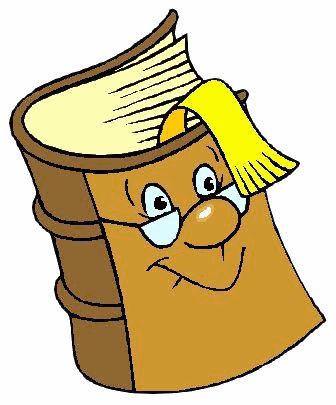                      dve knjigi               DVOJINA  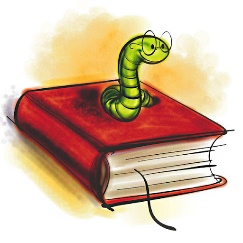 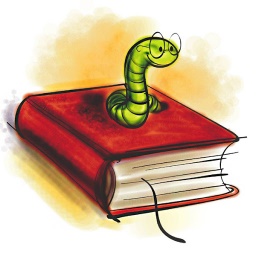                    tri knjige                                MNOŽINA                         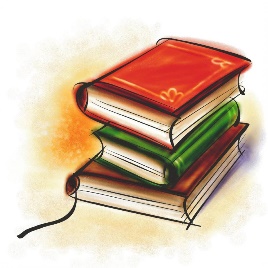 V zvezek si napiši naslov ŠTEVILO PRI SAMOSTALNIKU,Nato pa vse do črte natančno prepiši in preriši.Čaka te vaja v DZ. Reši stran 58,       stran 59, nalogo 5, 6, 7, 8.ŠPO: HOJA IN TEKOdpravi se na sprehod. Najprej se dobro ogrej, na enak način kot smo se vedno ogreli v šoli. Med sprehodom kombiniraj tek in hojo. Vse skupaj naj traja vsaj pol ure. Teci po svojih zmožnostih.Ko se vrneš, si preobleci prepoteno majico, da se ne prehladiš.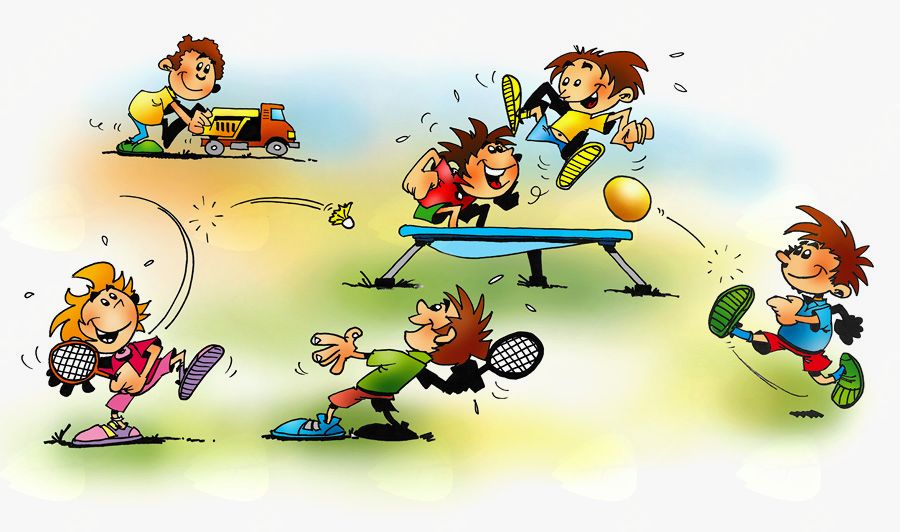 